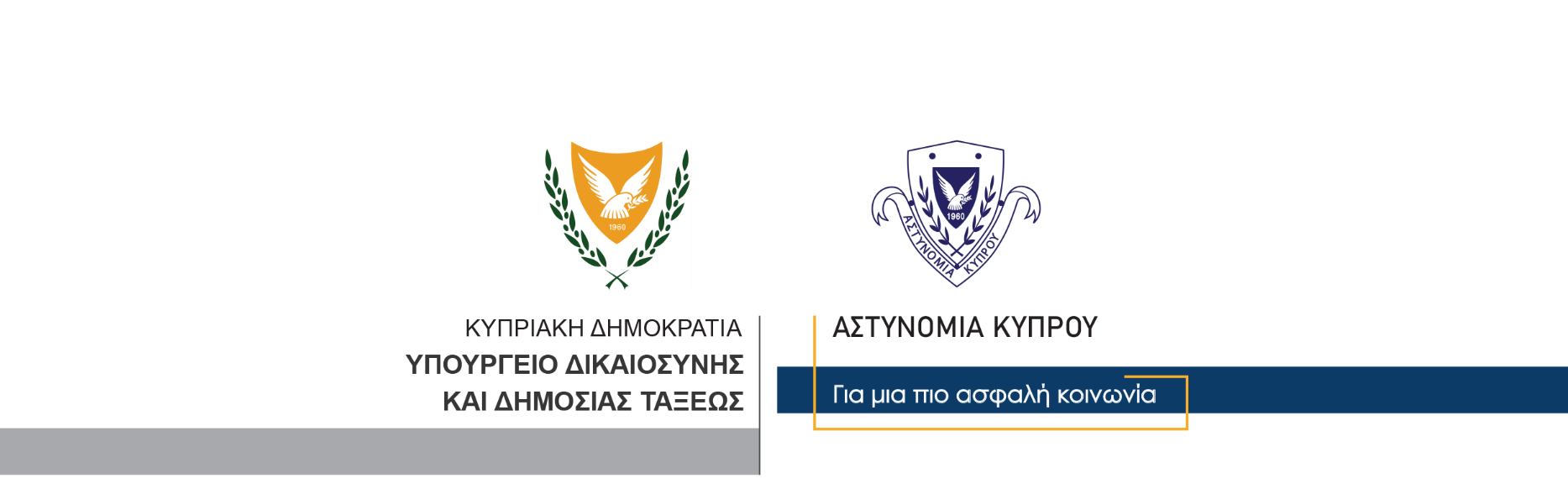 30 Μαρτίου, 2022  Δελτίο Τύπου 3Ληστεία Υπόθεση ληστείας που διαπράχθηκε σήμερα στην Πάφο, διερευνά η Αστυνομία.Σύμφωνα με καταγγελία που έγινε από 47χρονη υπάλληλο, γύρω στις 4.40 τα ξημερώματα σήμερα, δύο άγνωστα πρόσωπα που φορούσαν σκουρόχρωμα ρούχα με μαύρες κουκούλες, κρατώντας ένα ξύλινο ρόπαλο, εισήλθαν σε αρτοποιείο στην Πάφο και έκλεψαν χρηματικό ποσό από το ταμείο.Το ΤΑΕ Πάφου διερευνά την υπόθεση.  Κλάδος ΕπικοινωνίαςΥποδιεύθυνση Επικοινωνίας Δημοσίων Σχέσεων & Κοινωνικής Ευθύνης